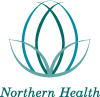 Current Research Projects at Northern HealthClinical AreaProject TitleCardiologyProspective, multi-centre, international registry of male and female patients newly diagnosed with atrial fibrillation. GARFIELD-AFCardiologyVictorian Cardiac Outcomes Registry (VCOR)CardiologyVictorian Cardiac Outcomes Registry (VCOR) - Heart Failure SnapshotCardiologyA multicenter, randomized, double-blind, parallel group, active-controlled, study to evaluate the efficacy and safety of LCZ696 compared to valsartan, on morbidity and mortality in heart failure patients (NYHA Class II-IV) with preserved ejection fraction ( PARAGON)CardiologyA phase II randomised, double-blind, placebo-controlled study of the efficacy, safety and tolerability of oral NP202 in adults who have left ventricular systolic dysfunction following myocardial infarctionCardiologyColchicine in Patients with Acute Coronary Syndromes - the COPS trialCardiologyComparative effectiveness of 1 month of ticagrelor plus aspirin followed by ticagrelor monotherapy versus a current-day intensive dual antiplatelet therapy in all-comers patients undergoing percutaneous coronary intervention with bivalirudin and BioMatrix family drug-eluting stent use (Global Leaders)CardiologyA clinical evaluation of the Medtronic Polymer-Free drug-eluting stent system in de novo native coronary artery lesions(RevElution)CardiologyA phase III, double-blind, randomized placebo-controlled study to evaluate the effects of dalcetrapib on cardiovascular (CV) risk in a genetically defined population with a recent Acute Coronary Syndrome (ACS): The dal-GenE trial DAL-301 (Dal-GenE)CardiologyIvabradine in the prevention of Peri-operative Myocardial Injury (IPMI)CardiologyImproving the quality of emergency care for women with heart attacksCardiologyThe Massachusetts General Hospital Optical Coherence Tomography Registry (The MGH OCT Registry)CardiologyImproving the quality of emergency care for women with heart attacksCardiologyPROTECT-ICD Trial: Programmed Ventricular Stimulation to Risk Stratify for Early Cardioverter-defibrillator Implantation to Prevent Tachyarrhythmia following Acute Myocardial InfarctionCardiologyThe barriers to attendance in heart failure rehabilitationCritical Care (ICU)Nebulised heparin for lung injury. A multi-centre, randomised, double blind, placebo controlled trial (CHARLI or NEB HEP)Critical Care (ICU)Sedation practice in intensive care evaluation: SPICE III: A prospective multicentre randomised controlled trial of early goal directed sedation compared with standard care in mechanically ventilated patients in intensive care (SPICE-III)Critical Care (ICU)A randomised blind placebo controlled trial of hydrocortisone in critically ill patients with septic shock (ADRENAL)Critical Care (ICU)National study of family experiences of organ and tissue donation (Donor Family  Study Waves 2-4)Critical Care (ICU)Factors associated with patients undergoing Medical Emergency Team (MET) review at a metropolitan teaching hospital: a multi-faceted audit of antecedent factors and patient outcomes  (MET Call Audit)Critical Care (ICU)Intensive Care outcomes from epidemic asthma following a thunderstromCritical Care (ICU)Association between Time to Infection Management and In-hospital Mortality in the Northern Hospital ICUCritical Care (ICU)Proton Pump Inhibitors vs. Histamine-2 REceptor Blockers for Ulcer Prophylaxis Therapy in the Intensive Care Unit (PEPTIC)Critical Care (ICU)"The Augmented versus Routine approach to Giving Energy Trial: A randomised controlled trial. (The TARGET Nutrition Study)"Critical Care (ICU)Panadeine Forte AuditCritical Care (ICU)STandard versus Accelerated initiation of Renal Replacement Therapy in Acute Kidney Injury (STARRTAKI): A MultiCentre, Randomized, Controlled TrialEmergency Monitoring and Evaluation of the Victorian State Trauma System - Victorian State Trauma Registry (VSTORM & VOTOR)Emergency Ed Medicine Screening tool studyEmergency Northern Emergency Department Step on SepsisEmergency Reduction of Oxygen After Cardiac Arrest: The EXACT studyEmergency The Victorian Ambulance Cardiac Arrest Register (VACAR)Emergency Knowledge Translation in Australasian Paediatric Acute Care Settings: a multi-centred, cluster, randomised controlled trial comparing a tailored, theory informed Knowledge Translation intervention versus passive dissemination of a bronchiolitis guideline. PREDICT KT StudyAnaestheticsProspective outcomes after creation of arteriovenous fistula (POCAF)AnaestheticsThe Perioperative ADministration of Dexamethasone and Infection - The PADDI trialAnaestheticsA comparison of two different types of perioperative post-caesearian section analgesia (TRAMOD STUDY)AnaestheticsThe role of deep neuromuscular blockade in an ERAS programme for colorectal surgery.Aged CareEarly needs assessment of adult patients in acute careAged CareMemory and Mood in OSA treatment studyAged CareThe association between a secure GEM ward’s aggressive behaviour (RAGE) score and unplanned nursing leaveAged CareThe impact of health assets on outcomes for hospitalised older adults: Development and validation of a health assets index for hospitalised older adults.Aged CareDoes Electronic Prescribing Lead to Increased Prescribing Errors in the Elderly? A Pilot Study of Intern Prescribing Accuracy in Electronic versus Manual Systems.Aged CareThe association between a secure GEM ward’s aggressive behaviour (RAGE) score and unplanned nursing leaveAged Careresident- to resident elder mistreatment (R-REM) in residential aged careAged CareEffect of eccentrically biased aerobic exercise on quality of life and functional capacity in people with chronic heart failure: a randomised controlled trial.HaematologyThrombotic Thrombocytopenic Purpra (TTP) RegistryHaematologyResponse post tyrosine Kinase Inhibitor: assessment of sensitivity and therapeutic response to next line therapy in CML.  The Australian RESIST StudyHaematologyA randomised, double-blind, multi-center study of denosumab compared with zoledronic acide (zometa) in the treathment of bone disease in subjects with newly diagnosed multiple myeloma (Denosumab 90090482)HaematologyEvaluation of new Biomarkers of thrombosis in a normal population as well as anticoagulated and hypercoagulable statesHaematologyGlobal anticoagulant registry in the FIELD observing treatment and outcomes in patients with treated acute venous thromboembolic events in the real worldHaematologyA Randomized, Controlled, Double-Blind Phase III Trial to Compare the Efficacy, Safety and Pharmacokinetics of GP2013 plus Cyclophosphamide, Vincristine, Prednisone vs. MabThera® plus Cyclophosphamide, Vincristine, Prednisone, Followed by GP2013 or MabThera® Maintenance Therapy in Patients with Previously Untreated, Advanced Stage Follicular Lymphoma-GP13-301HaematologyA prospective VTE biomarker studyHaematologyAn Australian, phase III, multi-centre, randomised trial comparing lenalidomide consolidation Vs no consolidation with chronic lymphocytic leukaemia and residual disease following induction chemotherapy (RESIDUUM (CLL6)HaematologyA prospective, open-label, multicenter, randomised phase III trial to compare the efficacy and safety of a combined regimen of obinutuzumab and GDC-0199 (ABT-199) versus obinutuzumab and chlorambucil in previously untreated patients with CLL and coexisting medical conditionsHaematologyEvaluation of global coagulation assay parameters in normal and thrombocytopenic populationsHaematologyEvaluation of global coagulation assays in patients with High Risk cardiovascular Disease risk factorsHaematologyThe Australasian Leukaemia & Lymphoma Group National Blood Cancer Registry and BiorepositoryHaematologyA Phase III, double-blind, placebo-controlled, multicentre, randomized study of Pracinostat in combination with Azacitidine in patients 18 years with newly diagnosed acute myeloid leukemia unfit for standard induction chemotherapy.HaematologyThe donation, collection, storage and usage of blood and bone marrow samples for the investigation of CD4+ T cell fate in plasma cell dyscrasia.OncologyEstablishment of a Tissue Bank to collect, store and distribute data, blood and tissue for ethically approved research projectsOncologyA randomised, double-blind, placebo-controlled, multicentre, Phase 3 study of Denosumab as adjuvant treatment for women with early-stage breast cancer at high risk of recurrence (D-CARE)OncologyA phase III trial evaluating the role of continuous letrozole versus intermittent letrozole following 4 to 6 years of prior adjuvant endocrine therapy for postmenopausal women with hormone receptor positive, node poitive, early stage breast cancer (SOLE trial)OncologyA randomised, multi-center, double-blind phase 3 study of PD-0332991 (oral CDK 4/6 INHIBITOR) plus letrozole versus placebo plus letrozole for the treatment of postmenopausal women with ER (+), HER2 (-) breast cancer who have not reeived any prior systemic anti-cancer treatment for advanced disease.OncologyPALLAS: PALbociclib CoLlaborative Adjuvant Study. A randomized phase III trial of Palbociclib with standard adjuvant endocrine therapy versus standard adjuvant endocrine therapy alone for hormone receptor positive (HR+) / human epidermal growth factor receptor 2 (HER2)-negative early breast cancerOncologyTumour DNA Analysis Informing Adjuvant Chemotherapy in Stage III Colon Cancer: A Multicentre Phase II/III Randomised Controlled Study (DYNAMIC-III)OncologyEvaluation of the implementation of the use of My Cancer Care Record (MY CCR)OncologyEstablishing a biobank of colorectal and pancreatic cancer models for the pursuit of personalised therapiesOncologyPancreatic cancer: Understanding Routine Practice and Lifting End results (PURPLE) A Prospective Pancreatic Cancer clinical registryOncologyEvaluation of the implementation of the use of My Cancer Care Record (MY CCR)Infectious DiseasesProsthetic joint infection in Australia and New Zealand observational (PIANO) studyInfectious DiseasesClinical outcome and risk factors for failure in patients with a late acute prosthetic joint infectionInfectious DiseasesCellular and Microbiological characterisation of implant biofilmsInfectious DiseasesEstablishing outcomes for people not regularly attending HIV careInfectious DiseasesResearching Effective Approaches to Cleaning in Hospitals (REACH)                                                       Short Title: REACH ProjectNephrologyAustralian Follow-up Tracking and Enhancing Recovery after Acute Kidney Injury (AFTER - AKI)NeurologyAustralian Stroke Clinical Registry (AuSCR)NeurologyFatigue After Stroke Trial (FAST): A randomised controlled studyNeurologyATTUNE- ATrial fibrillation in sTroke: Utility of Neuroimaging EvaluationNeurologyParticipation in Safe Implementation of Treatments in Stroke (SITS) registryColorectalBinational Colorectal Cancer Audit (VIC) - BCCA (VIC)ColorectalCultural perspectives on colorectal cancer screening and the reporting of bowel symptoms - the Arabic-Australian Story                                                                  Short title: Bowel health - the Arabic perspectiveGastroenterology PREDICT UC: Optimising Infliximab Induction therapy for Acute SevereGastroenterology Retrospective review of upper gastrointestinal bleeding  Gastroenterology Barrett’s Oesophagus: Review of patient outcomes and guideline adherenceOrthopaedicOutcomes of operated ankle fractures treated with early weight bearing vs. Six weeks of plaster.  OrthopaedicANZHFR – Australia & New Zealand Hip Fracture RegistryOrthopaedicIdeal positioning of elevated-rim acetabular liners in primary total hip replacementsOrthopaedicKnee Kinematics in patellofemoral dislocation patientsOrthopaedicSurgery for Olecranon Fractures in the Elderly: a randomised controlled trial of operative vs. Non-operative treatment (SOFIE)OrthopaedicKnee Kinematics in patients with ACL tearOrthopaedicMedial pivot versus posterior stabilising total knee prosthesis: a comparison of early clinical and functional outcomes and patient satisfactionOrthopaedicNorthern Health Orthopaedic Outcomes – Hip OrthopaedicAnatomical features of the knee patellofemoral dislocation: An MRI based studyOrthopaedicNorthern Health Orthopaedic Outcomes - KneeOrthopaedicPatella Stabilisation surgery patient outcome scoresOrthopaedicEvaluation of Biomet patient specific instrumentation in patients undergoing total shoulder replacementOrthopaedicValidation of Satisfaction Visual Analogue Score for Patient Satisfaction in Post Total Knee Arthroplasty Patient.                                                                                         OrthopaedicIn Vivo Reproducibility of the KneeKG in Patients of Different BMIsOrthopaedicEpidemiology, Management and outcomes of Traumatic Knee Dislocations (A VOTOR Report) OrthopaedicJoint replacement following hip fractureGeneral Surgery Acupressure for peri-surgical care: Implementing effective treatments to improve post-operative nausea and vomiting General Surgery Investigation of barriers and areas for improvement in plastic surgery care between General Practices in the Northern catchment and The Northern Hospital.General Surgery Critical Care Use following elective primary hip and Knee jointGeneral Surgery Healthy Living after Cancer (HLaC) - a telephone-delivered healthy lifestyle coaching program for cancer survivorsGeneral Surgery LEAD - Lung cancer diagnostic and treatment pathways: a comparison between CALD and Anglo-Australian patientsGeneral Surgery Healthy Living after Cancer (HLaC) - a telephone-delivered healthy lifestyle coaching program for cancer survivorsGeneral Surgery Acupressure for PONV (Stages 2 – 4)General Surgery Are we choosing wisely at Northern health for inguinal hernia repair?General Surgery Cyanoacrylate glue vs tacks in fication for laparoscopic inguinal hernia repairWomen's & Children's HealthHigh-flow nasal cannulae use in non-tertiary centres for early respiratory distress (The HUNTER Trial)Women's & Children's HealthA Phase 2b Randomized, Double-blind, Placebo-controlled Study to Evaluate the Safety and Efficacy of MEDI8897, a Monoclonal Antibody With an Extended Half-life Against Respiratory Syncytial Virus, in Healthy Preterm Infantsnon-tertiary centres Women's & Children's HealthAustralian and New Zealand Neonatal Network Register for Clinical AuditWomen's & Children's HealthAustralasian Maternity Outcomes Surveillance System (AMOSS)Women's & Children's HealthHarmonising age pathology parameters in kids (HAPPI Kids)Women's & Children's HealthDoes postnatal breastfeeding support improve rates of breastfeeding?Women's & Children's HealthHigh-flow nasal cannulae use in non-tertiary centres for early respiratory distress (The HUNTER Trial)Women's & Children's HealthThe My Baby's Movements (MBM) StudyWomen's & Children's HealthEvaluation of Group Antenatal and Postnatal Care for Refugee WomenWomen's & Children's HealthComparison of neonates receiving nasal Continuous Positive Airways Pressure in tertiary and non-tertiary centres in VictoriaWomen's & Children's HealthRonald McDonald Family Rooms: Understanding their outcomes for families with hospitalised childrenWomen's & Children's HealthAntenatal corticosteroid therapy – do neonatal outcomes match expectations? The Northern Health experience  Women's & Children's HealthA cross-sectional study to evaluate the knowledge and uptake of pertussis vaccination in postnatal women at The Northern HospitalWomen's & Children's HealthRising obesity rates and compliance with Australasian recommendations in maternity care: trends in maternal obesity and clinical care of women with BMI > 50 at The Northern HospitalUrology The role of CxBladder in identifying urothelial carcinonma in haematuria patients and it's place in triaging of cystoscopic investigation of haematuriaUrology A Population-Based Prostate Cancer Outcomes Registry Victoria (PCORVic)Respiratory Lung Cancer Clinical Quality RegistryRespiratory Patients’ Perspectives on the Use of a Pulse Oximeter at home.EndocrinologyPoint prevalence of diabetes & hyperglycaemia in hospitalised patients at Northern and Melbourne HealthOphthalmologyRetinal small vessel abnormalities and increased vascular riskEndoscopyEndoscopic Polypectomy on Clopidogrel; a randomized controlled trialEndoscopyIs laparoscopy safe in pregnancy? Perioperative and obstetric outcomes of laparoscopic surgeries during pregnancyPalliative careEvaluating and monitoring the Goals of Patient Care SummaryPalliative careImproving the Integration and Communication of End of Life Care Services - a Pilot StudyAllied Health Investigating the Dietary Habits and the impact of a Mediterranean diet in high risk cardiovascular patientsAllied Health Effective sensory rehabilitation after stroke: Targeting viable train networks (CoNNECT)Allied Health Hospital Encounters of people with Cognitive DisabilityAllied Health Expiratory Muscle Strength Training (EMST) versus traditional dysphagia rehabilitation for intervention of dysphagia in Parkinson’s disease in the community settingAllied Health The success of research implementation strategies on evidence-based decision-making by allied health managers: a randomised controlled trialAllied Health Reducing the impact of phasias in stroke patients & their caregivers a year post onset via a brief early interventionAllied Health Does training family to help with physiotherapy for older people transitioning from hospital to the community increase falls-related self-efficacy? A randomised controlled trial and qualitative analysis.Allied Health Functioning the community after inpatient rehabilitationAllied Health Preventing Avoidable Hospital Admissions for People with Dementia- An Evaluation of Carer and Staff PerspectivesAllied Health Does music listening during pulmonary rehabilitation in individuals with chronic obstructive pulmonary disease (COPD) improve outcomes? A mixed methods studyAllied Health Responding to the needs of Children/Young people visiting patients in the intensive care unitAllied Health Falls and Body Schema Research ProjectAllied Health Exploring the needs of informal carers of people with advanced Parkinson's disease: a pilot studyAllied Health   Interprofessional Passport ProjectAllied Health Participation in the electronic Persistent Pain Outcomes Collaboration (ePPOC): An initiative to support continuous improvement in the quality and effectiveness of pain management in AustraliaAllied Health Retrospective evaluation of a lifestyle intervention program to reduce potentially avoidable hospital admissions and risk factors for metabolic syndrome.Allied Health The utilisation of a clinical reasoning tool for pain by physiotherapists working in hospital and community settings.Allied Health Improving quality of care for patients attending The Northern Hospital or attending Craigieburn Health ServiceTALSIncidence, Frequency and Attitudes to Code-switching in Interpreted InteractionsNursing Evaluation of the Preceptorship Model for La Trobe University Undergraduate Nursing Student Placement at The Northern HospitalNursing Effectiveness of a Falls Prevention Intervention in Medical Inpatients Using Lean Thinking MethodologyGeneral Medicine Investigating the effectiveness of 360 degrees (multi-source) feedback to facilitate Senior Medical Staff performance review.General Medicine Assessing patient safety culture of junior and senior medical staff in a metropolitan teaching hospitalGeneral Medicine Validation of a dietitian independent novel nutritional assessment tool (DI-NNAT) utilising Computed Tomography (CT) for physical evaluation. Short Title: Dietitian independent novel nutritional assessment tool (DI-NNAT)General Medicine Transition, threshold concepts and troublesome knowledge in medical education: Hurdles in becoming an intern doctorOthersHealthLinks: Chronic Care EvaluationOthersBioGrid Australia - Australian Cancer Grid (ACG).OthersInnovation Implementation in Healthcare: A resource Based ViewOthersExploring the communication structures and networks of senior staff in a public hospital’s clinical directorate.OthersBioGrid Australia - Australian Cancer Grid (ACG). 